								         FCA Extended Day 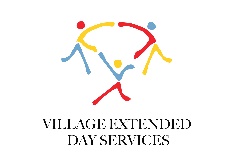 560 Market St. St. Augustine, FL 32095 (904)599-9353                           FREEDOM CROSSING EXTENDED DAY ENROLLMENT FORM                                                        RECORD OF CHILD ACCEPTED Child’sName:__________________________________________________________________________________________      Last First Middle Alias Birth Date: _________________________ Sex: _____________ Preferred Start Date: _____________________________Child’s Grade (2022-23 School Year): _____________________________Child’s Teacher (if known):___________________ Parent/Guardian 1 Name: _____________________________________SSN: _____________DOB:___________________ Parent/Guardian 1 E-mail: ____________________________________Does child live with Parent/Guardian 1?: ________ Parent/Guardian 2 Name: _______________________________________ SSN: _________ DOB: _________________ Parent/Guardian 2 E-mail: ____________________________________Does child live with Parent/Guardian 2?: ________ Legal Custody  Yes NoPerson(s) permitted to remove child: Mother Yes No / Father Yes No / Guardian Yes No Persons in addition to parents/guardians to be contacted in case of illness, accident, or emergency and those persons authorized to remove Child from the facility. If none, indicate “None”. If there are additional names that need to be added please attach an authorized pick-up form and print and sign. Returning families: If an individual is on your authorized pick-up list from previous years, would you like to remove them if they are not listed below? ` YES NO ___________________________________________________________________________ Name Address Phone Relationship ________________________________________________________________________________________________________ Name Address Phone Relationship ________________________________________________________________________________________________________ Name Address Phone Relationship ________________________________________________________________________________________________________ Name Address Phone Relationship Preferred Schedule *See Enrollment & Pricing Information for detailed scheduling options. □ Before & After School Full-Week (Monday – Friday)  □ After School Full-Week (Monday – Friday)□ Before School Full-Week (Monday – Friday) □ After School (specify days) __________________□ Before School (specify days) ___________________ □ Other ___________________                                                                                                                                                      Palencia  Extended Day                                                                                                                                                     560 Market St.          								     St. Augustine, FL 32095 CHILD HISTORY This information is provided to your child’s counselors/teachers. Child’s Name: __________________________________________________________________________________Last First Middle Nickname Birth Date: ___________________ Sex: ___________ Enrollment Date: ______________________ Parent/Guardian 1 Name: ____________________________________ Phone Number: _____________E-mail Address: ____________________________________________________________________ Parent/Guardian 2 Name: ________________________________Phone Number:__________________E-mail Address: ____________________________________________________________________ Please answer the following questions: 1. Are there any foods or medicines to which your child is allergic? Any other allergies? Explain. 2. Does your child have any health or developmental concerns of which we should be aware? Explain. 3. Does your child have an IEP, 504 Plan, or other behavioral plan? It is required that you provide us with a copy so that we may implement the same strategies used during the school day. 4. Does your child take any prescription medicine(s) on a regular basis? If so, what and when? Has the school nurse been provided with this medication? If your child will need medicine administered during extended day, please explain and request a medication authorization form from your director. 5. Are there any other issues or concerns of which we should be aware? 6. In the event of an emergency, what hospital would you like your child transported to?                                                                                                                                                       FCA Extended Day 560 Market St. St. Augustine, FL 32095 AUTHORIZATIONS Child’s Name:_____________________________________________________________________Parent/Guardian Signature:________________________________________________________ Date: _____________________________________________________________________________1. I authorize Freedom Crossing Extended Day to approve medical attention for my child in the event of an emergency during the time that my child attends Palencia Extended Day. Parent or Guardian Signature: _______________________________________________________ 2. My child may be photographed, and the photos may be used for newsletters, general publications, displayed at our facility, and/or for publicity, including any of our websites.Parent or Guardian Signature: ___________________________________________3. My child is allowed to consume store-bought or home-prepared food brought in by staff or families to include, but not limited to for the following occasions: cooking projects, daily snacks, birthday parties, celebrations. Parent or Guardian Signature: ______________________________________________4. I have been supplied a copy of the Child Care Facility Brochure, KNOW YOUR CHILD CARE CENTER, published by The Department of Children and Families. Parent or Guardian Signature: ___________________________________________ 5. I have been supplied a copy of the Flu (Influenza Virus) Brochure, published by The Department of Children and Families. Parent or Guardian Signature: ___________________________________________ 6. I have seen the Rilya Wilson Act, published by The Department of Children and Families.Parent or Guardian Signature: ___________________________________________ 7. I have seen the Distracted Adult flyer, published by The Department of Children and Families. Parent or Guardian Signature: __________________________________________ 8. I give permission for my child to watch PG Rated movies. Parent or Guardian Signature: __________________________________________ 9. I give Palencia Extended Day and Palencia permission to communicate as needed, in regard to my child’s behavior, mood, or anything additional as it is relevant to my child’s and the program’s best interests. Parent or Guardian Signature: ___________________________________________10. I verify that I have read and agree to abide by the contents of the FCA Extended Day Parent handbook. Parent or Guardian Signature: ____________________________________________ Please Note any Restrictions if they apply:                                                                                                                                                 FCA Extended Day 560 Market St. St. Augustine, FL 32095 GENERAL RELEASE AND HOLD HARMLESS AGREEMENT I/We, ___________________________, First Party, as the parent(s) and natural guardian(s) for ______________________________, a minor child, for the sole consideration of enrolling the minor child in Palencia Extended Day programs, by these presents, for themselves and their minor child, her/his heirs, executors, administrators and assigns, do hereby remise, release, and forever discharge Palencia Extended Day, the Second Party, its successors and assigns, of and from any and all claims, demands, damages, costs, expenses, actions and causes of action, arising from participation of the minor child in any program, foreseen and unforeseen, and the consequences thereof, resulting, and to result from, any participation in such program, including bodily and personal injuries, and loss and damage to property. It is further understood and agreed that the First Party does hereby hold harmless Palencia Extended Day, its successors and assigns, for any medical costs or expenses incurred for any treatment of any such injuries, and the First Party agrees to be solely responsible to pay or reimburse for any such medical charges or expenses incurred including transportation expenses. This release contains the Entire Agreement between the First Party as parent(s) and natural guardian(s) of _____________________________ and Palencia Extended Day. The terms of this release are contractual and not mere recital. Signature of Parent or Legal Guardian: ____________________________________________________ Signature of Witness: Date: _____________________Ver: 2/27/2022 Thank you for taking the time to read Palencia Extended Day Handbook. Please sign below to verify you have read and agree to abide by the contents of this handbook. _________________________________________________ Parent/Guardian Signature Print Name Date Child(ren) name(s) (FIRST & LAST) 1. _______________________________________________ 2. _______________________________________________ 3._______________________________________________ 4. _______________________________________________PROPRIETARY AND CONFIDENTIAL TO VILLAGE EXTENDED DAY SERVICES, INC. Updated January 2022Parent/Guardian 1 Home Address     Employer Address Home Phone Cell PhoneParent/Guardian 1 Home Address     Employer Address Employer Name Work PhoneParent/Guardian 2 Home Address    Employer Address Home Phone Cell PhoneParent/Guardian 2 Home Address    Employer Address Employer Name Work Phone